Letter Symbols Activity #4:In this activity, participants use the key to decode the famous quote. For example, in one of them a heart is a code for “T”. After, figuring out all of the letters the participant will be able to read the quote.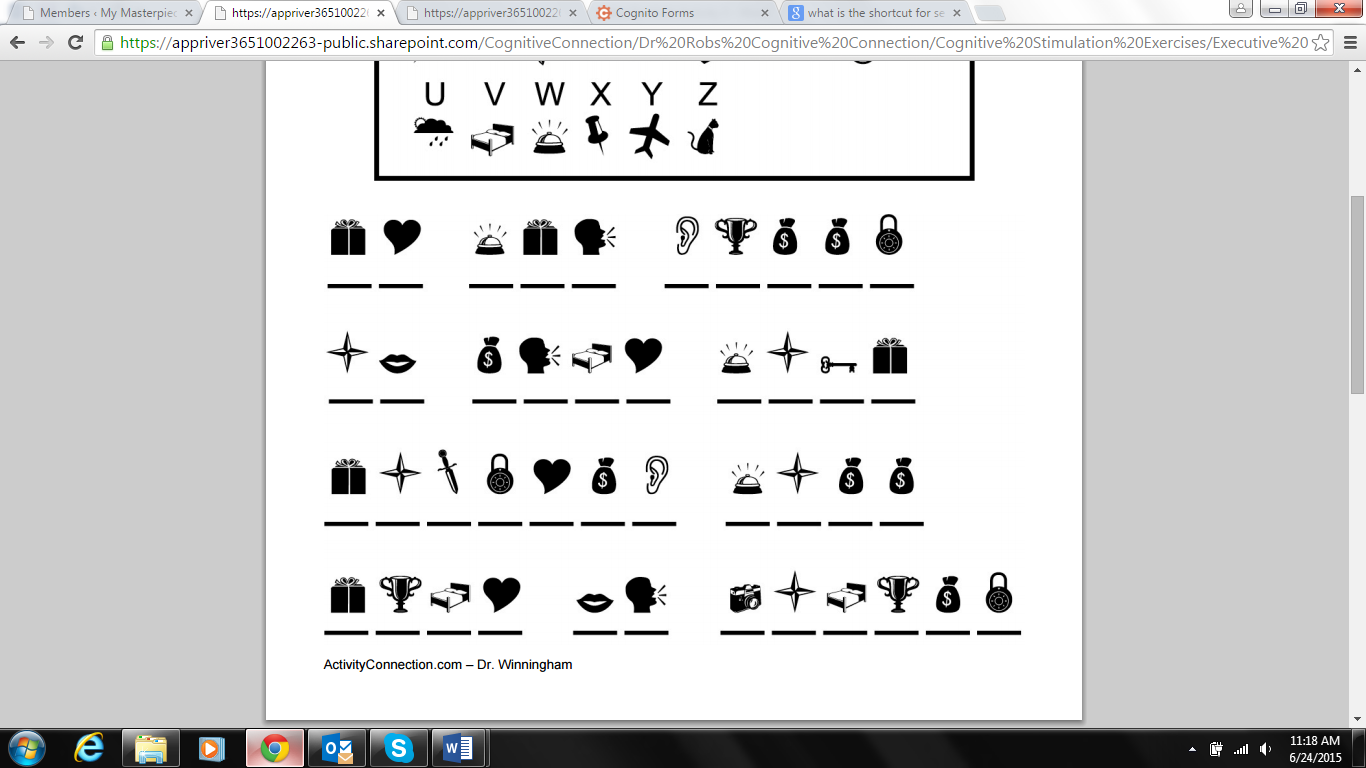 -Benjamin Franklin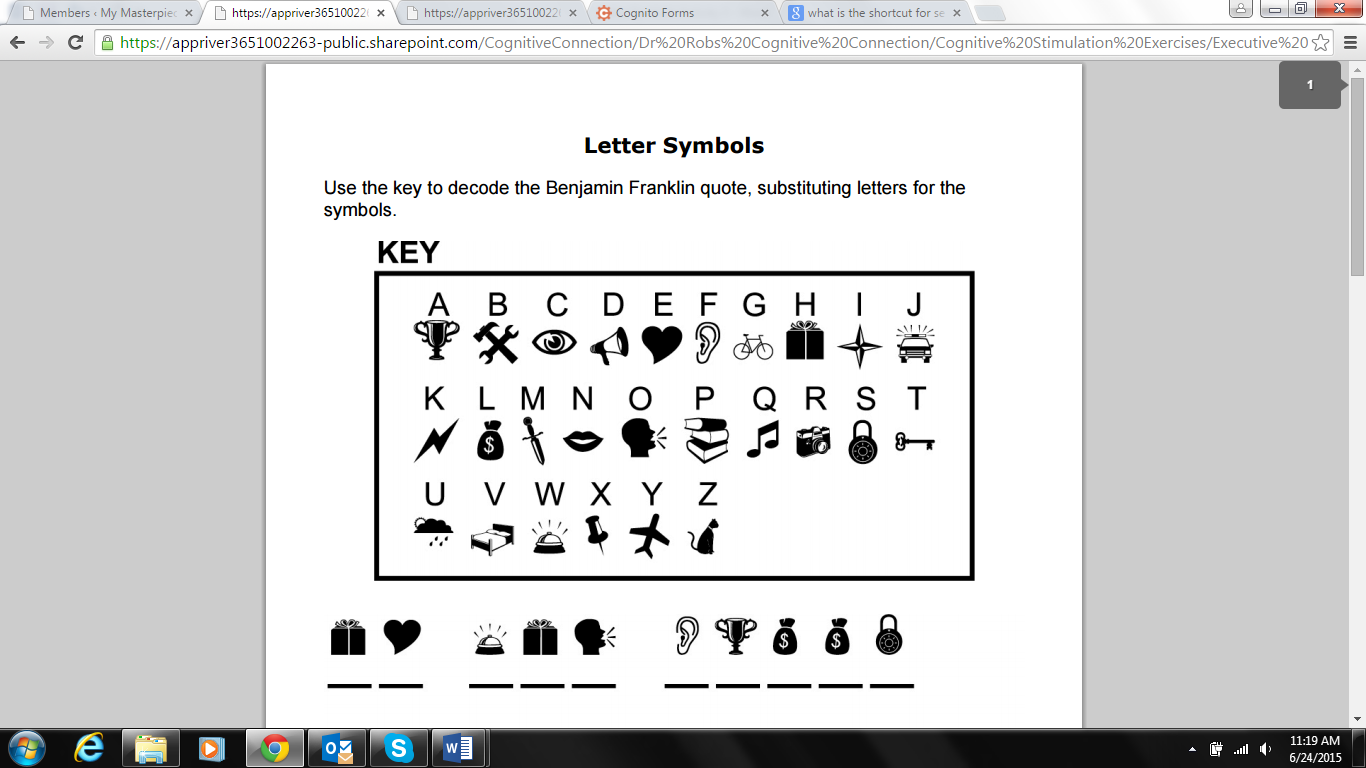 KEY:Letter Symbols Activity #4: SOLUTION“He who falls in love with himself will have no rivals.”							-Benjamin Franklin